2019 Cobre Invitational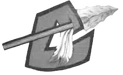 Thursday, April 18, 2019Cobre High SchoolCoach Robert Benfield	PHONE : (505) 469-7739 	 EMAIL: benfield@cobre.k12.nm.us 	
Coach Trey Burnette                           PHONE: (575) 956-5069	 EMAIL: hburnette@cobre.k12.nm.usRules: NMAA and National Federation rules will apply. Scoring: Individual Events 7-5-4-3-2-1; Relays 10-8-6-4-2-1. Timing: A Fully Automated Timing (FAT) system will be used. Starting Times: Field Events will start at 3:00pm; Running Events will start at 4:15pm. Spikes: ¼ inch spikes or smaller. Blocks: will be provided. Entries: Each individual event is allowed 4 athletes; for relay events, 1 relay team allowed.  We will be using Runnercard.com for entries; Entries are due by Wednesday, April 17, 2019 at 8:00pm. NO LATE ENTRIES! Entries per athlete: An athlete is allowed a maximum of 5 entries; no more than 4 may be running events and only 4 may be field events. No more than three of the four running events may be 800 meters or longer. *In the situation where conflict of events occurs with the entries of an athlete, running events will take precedence over field events. If an athlete will be participating in a both running/jumping & throwing event, arrangements can be made for them to take all of their throws/jumps out of order so that they are able to make the running events.  The scratch meeting will be from 2:00pm – 2:30pm in the small gym located on the north side of the track. The coaches meeting will follow at 2:30pm in the same place. Implement weigh-ins will be located on the side of the small gym, north of the track. Shot-put and discus are located south of the field behind the scoreboard. Javelin will be located on the field. Long and triple jump is located on the north side of the field and pole vault and high jump are located on the south side of the field. Scratch lines will be used. Shot-put will be 25’ for boys and 20’ for girls. Discus will be 80’ for boys and 60’ for girls. Javelin will be 80’ for boys and 60’ for girls.  Awards: 1st, 2nd, and 3rd place team trophies will be awarded. For individual events and relays 1st through 3rd place will receive medals.There will be a concession stand.  Results: Results will be posted by the concession stand and will be posted to Runnercard.com at the end of the meet.2019 Cobre InvitationalApril 18, 2019Cobre High SchoolOrder of Events( The Event order is Girls followed by Boys unless otherwise stated )Field Events 3:00pmJavelin (Girls followed by Boys)Shot-Put (Girls followed by Boys)Discus (Boys followed by Girls)    Long Jump (Boys followed by Girls) Triple Jump (Girls followed by Boys) High Jump (Girls followed by Boys) Pole VaultField Events will have 3 attempts with finals Shot-put and discus are located south of the field behind the scoreboard. Javelin will be located on the field. Long and triple jump are located on the north side of the field.Pole vault and high jump are located on the south side of the field. Results will be posted by the concession stand.Running Events4:15pm:1600m Run Girls 100m Int. Hurdles Boys 110m High Hurdles 400m Relay (4 x 100) 800m Run 100m Dash 800m Relay (4 x 200) ***INTERMISSION*** 300m Hurdles 400m Run 1600m Medley Relay (2-2-4-8) 200m Dash 3200m Run Weight men’s Relay (Time Permitting)1600m Relay (4 x 400) 